附件1：农村村民申请宅基地建房材料清单注：申请材料所需文书、表单可在各村委会领取。附件3农村宅基地使用承诺书因（1.分户新建住房  2.按照规划迁址新建住房  3.原址改、扩、翻建住房  4.其他）需要，本人申请在      乡（镇、街道）      村      组使用宅基地建房，现郑重承诺：1.本人及家庭成员符合“一户一宅”申请条件，申请材料真实有效；2.宅基地和建房申请经批准后，我将严格按照批复位置和面积动工建设，在批准后      月内建成并使用；3.本户的宅基地和建房申请经批准后，我户将于批准书发放之前将原宅基地的使用权及权属证书交还村委会，并配合做好权属变更手续。4.新住房建设完成后，按照规定     日内拆除旧房，并无偿退出原有宅基地。如有隐瞒或未履行承诺，本人愿承担一切经济和法律责任。承诺人：     年   月   日（注：第3、4条为选址新建的承诺事项）附件4农村宅基地选址调查申请书           村委会：我村民小组          农户（户主：           ，身份证号码：                    ）向本组提交了《农村宅基地和建房（规划许可）申请表》，拟选建房地址为                 ，四至为东至             ，南至             ，西至             ，北至              ，建房类型为             。按照农村宅基地管理有关规定，特申请对该农户拟选建房地址进行实地调查。    特此申请                                      村民小组                          组长（签字）：                                 年   月   日附件5太平镇        村委会农村宅基地选址调查意见表附件7       村委会      村民组农村宅基地和建房申请评议结果公示根据《云南省农业农村厅 云南省自然资源厅关于建立联审联管机制加强农村宅基地管理工作的指导意见》（云农经〔2020〕5号）和《姚安县人民政府关于规范农村宅基地审批管理的通知》（姚政通〔2020〕12号）要求，我组于     年   月   日召开户长会议（参会    户）进行民主评议，同意        户的宅基地和建房申请。现将有关事项公示如下：          户申请宅基地面积       平方米，其中房基占地面积       平方米，建房地址为：           ，其中，东至：           ，南至：         ，西至：           ，北至：                 ，建房类型为：           ，住房建筑面积             平方米，建筑高度       米，层高      米。 如有异议，请从即日起5日内本村民小组提出意见，也可直接向村委会反映。       村民小组组长（签字）：年  月　日附件8农村宅基地建房审批表附件9农村宅基地建房规划许可审批表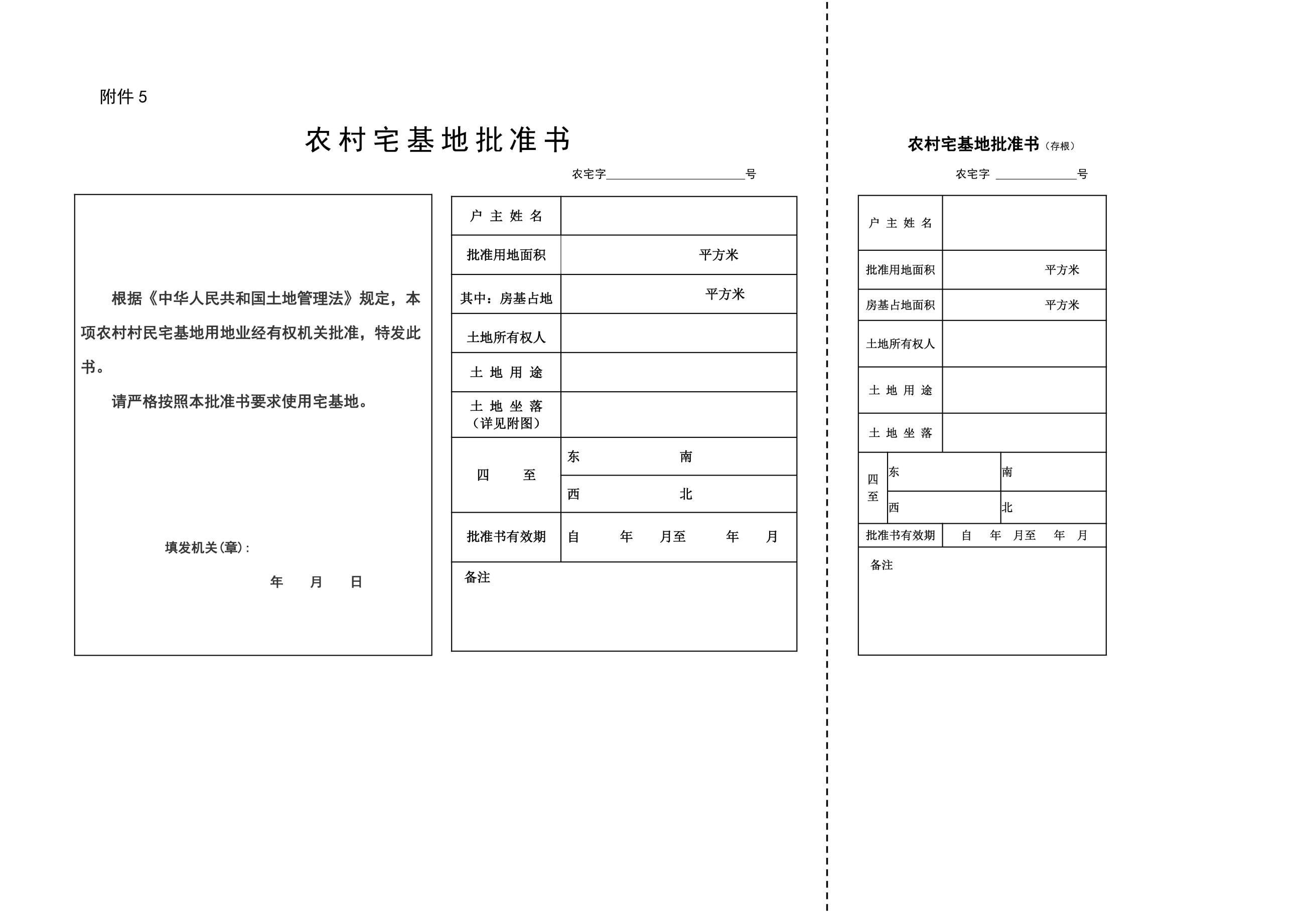 附图:                            农宅字                        号附件12农村宅基地建房验收意见表附件13农村宅基地建房规划许可验收意见表附件14太平镇       村委会农村宅基地审批公告根据《云南省农业农村厅 云南省自然资源厅关于建立联审联管机制加强农村宅基地管理工作的指导意见》（云农经〔2020〕5号）和《姚安县人民政府关于规范农村宅基地审批管理的通知》（姚政通〔2020〕12号）等有关规定，经太平镇人民政府审核，同意       村委会  （户主姓名）   等   户的宅基地申请，现予以公告（名单附后）。1.       小组     户，批准面积       平方米，其中房基面积     平方米，土地坐落于         ，四至范围东至        ，南至        ，西至         ，北至         。2.       小组     户，批准面积       平方米，其中房基面积     平方米，土地坐落于         ，四至范围东至        ，南至        ，西至         ，北至         。            村民委员会（盖章）年   月   日责令停止土地违法行为通知书（存根）太平镇人民政府/xxx村委会(202x)第  号               户：你户                                                                                                          的行为，违反了                                                                        第     条的规定，现责令你户立即停止                                                                                       的违法行为，听候处理。                                太平镇人民政府/xxx村委会年   月    日签收人：              送达人：责令停止土地违法行为通知书太平镇人民政府/xxx村委会(202x)第  号               户：你户                                                                                                           的行为，违反了                                                                        第     条的规定，现责令你户立即停止                                                                                       的违法行为，听候处理。                                太平镇人民政府/xxx村委会年   月    日序号材料名称材料形式份数材料来源备注1农村宅基地和建房（规划许可）申请表原件3份申请人自备1.复印件应选用A4纸张，同时加盖公章； 2.“宅基地坐落平面位置图”比例尺1：500或1：1000，申请时可用草图代替，批放时用正式图；3.异址新建（含分户）的先提供原址户口簿复印件，待按新址办理完落户（分户）手续后再补交新的户口簿复印件。2农村宅基地使用承诺书原件3份申请人自备1.复印件应选用A4纸张，同时加盖公章； 2.“宅基地坐落平面位置图”比例尺1：500或1：1000，申请时可用草图代替，批放时用正式图；3.异址新建（含分户）的先提供原址户口簿复印件，待按新址办理完落户（分户）手续后再补交新的户口簿复印件。3宅基地坐落平面位置图原件3份由申请人委托具有测绘资质条件的中介机构提供1.复印件应选用A4纸张，同时加盖公章； 2.“宅基地坐落平面位置图”比例尺1：500或1：1000，申请时可用草图代替，批放时用正式图；3.异址新建（含分户）的先提供原址户口簿复印件，待按新址办理完落户（分户）手续后再补交新的户口簿复印件。4申请人身份证复印件3份申请人自备1.复印件应选用A4纸张，同时加盖公章； 2.“宅基地坐落平面位置图”比例尺1：500或1：1000，申请时可用草图代替，批放时用正式图；3.异址新建（含分户）的先提供原址户口簿复印件，待按新址办理完落户（分户）手续后再补交新的户口簿复印件。5申请人户口簿复印件3份申请人自备1.复印件应选用A4纸张，同时加盖公章； 2.“宅基地坐落平面位置图”比例尺1：500或1：1000，申请时可用草图代替，批放时用正式图；3.异址新建（含分户）的先提供原址户口簿复印件，待按新址办理完落户（分户）手续后再补交新的户口簿复印件。6申请人结婚证（未婚不提供）复印件3份申请人自备1.复印件应选用A4纸张，同时加盖公章； 2.“宅基地坐落平面位置图”比例尺1：500或1：1000，申请时可用草图代替，批放时用正式图；3.异址新建（含分户）的先提供原址户口簿复印件，待按新址办理完落户（分户）手续后再补交新的户口簿复印件。附件2农村宅基地和建房（规划许可）申请表附件2农村宅基地和建房（规划许可）申请表附件2农村宅基地和建房（规划许可）申请表附件2农村宅基地和建房（规划许可）申请表附件2农村宅基地和建房（规划许可）申请表附件2农村宅基地和建房（规划许可）申请表附件2农村宅基地和建房（规划许可）申请表附件2农村宅基地和建房（规划许可）申请表附件2农村宅基地和建房（规划许可）申请表附件2农村宅基地和建房（规划许可）申请表附件2农村宅基地和建房（规划许可）申请表附件2农村宅基地和建房（规划许可）申请表附件2农村宅基地和建房（规划许可）申请表附件2农村宅基地和建房（规划许可）申请表附件2农村宅基地和建房（规划许可）申请表附件2农村宅基地和建房（规划许可）申请表附件2农村宅基地和建房（规划许可）申请表附件2农村宅基地和建房（规划许可）申请表附件2农村宅基地和建房（规划许可）申请表附件2农村宅基地和建房（规划许可）申请表附件2农村宅基地和建房（规划许可）申请表附件2农村宅基地和建房（规划许可）申请表附件2农村宅基地和建房（规划许可）申请表附件2农村宅基地和建房（规划许可）申请表附件2农村宅基地和建房（规划许可）申请表申请户主信息姓名性别性别性别年龄年龄年龄岁  岁岁  岁岁  岁岁  岁联系电话联系电话联系电话申请户主信息身份证号身份证号户口所在地户口所在地户口所在地户口所在地家庭成员信息姓名姓名年龄年龄年龄与户主关系与户主关系与户主关系与户主关系与户主关系与户主关系身份证号身份证号身份证号身份证号身份证号身份证号户口所在地户口所在地户口所在地户口所在地户口所在地户口所在地户口所在地家庭成员信息家庭成员信息家庭成员信息家庭成员信息现宅基地及农房情况宅基地面积宅基地面积宅基地面积    m2    m2    m2    m2    m2建筑面积建筑面积建筑面积建筑面积建筑面积m2m2m2权属证书号权属证书号权属证书号权属证书号权属证书号现宅基地及农房情况现宅基地处置情况现宅基地处置情况现宅基地处置情况现宅基地处置情况现宅基地处置情况现宅基地处置情况现宅基地处置情况1.保留（     m2）； 2.退给村集体；3.其他（        ）1.保留（     m2）； 2.退给村集体；3.其他（        ）1.保留（     m2）； 2.退给村集体；3.其他（        ）1.保留（     m2）； 2.退给村集体；3.其他（        ）1.保留（     m2）； 2.退给村集体；3.其他（        ）1.保留（     m2）； 2.退给村集体；3.其他（        ）1.保留（     m2）； 2.退给村集体；3.其他（        ）1.保留（     m2）； 2.退给村集体；3.其他（        ）1.保留（     m2）； 2.退给村集体；3.其他（        ）1.保留（     m2）； 2.退给村集体；3.其他（        ）1.保留（     m2）； 2.退给村集体；3.其他（        ）1.保留（     m2）； 2.退给村集体；3.其他（        ）1.保留（     m2）； 2.退给村集体；3.其他（        ）1.保留（     m2）； 2.退给村集体；3.其他（        ）1.保留（     m2）； 2.退给村集体；3.其他（        ）1.保留（     m2）； 2.退给村集体；3.其他（        ）1.保留（     m2）； 2.退给村集体；3.其他（        ）拟申请宅基地及建房（规划许可）情况宅基地面积宅基地面积宅基地面积                   m2                   m2                   m2                   m2                   m2                   m2                   m2                   m2                   m2                   m2                   m2房基占地面积房基占地面积房基占地面积房基占地面积房基占地面积房基占地面积               m2               m2               m2               m2拟申请宅基地及建房（规划许可）情况地址拟申请宅基地及建房（规划许可）情况四至东至:              南至:东至:              南至:东至:              南至:东至:              南至:东至:              南至:东至:              南至:东至:              南至:东至:              南至:东至:              南至:东至:              南至:东至:              南至:东至:              南至:东至:              南至:东至:              南至:东至:              南至:东至:              南至:东至:              南至:建房类型：1.原址翻建    2.改扩建 3.异址新建建房类型：1.原址翻建    2.改扩建 3.异址新建建房类型：1.原址翻建    2.改扩建 3.异址新建建房类型：1.原址翻建    2.改扩建 3.异址新建建房类型：1.原址翻建    2.改扩建 3.异址新建建房类型：1.原址翻建    2.改扩建 3.异址新建拟申请宅基地及建房（规划许可）情况四至西至:              北至:西至:              北至:西至:              北至:西至:              北至:西至:              北至:西至:              北至:西至:              北至:西至:              北至:西至:              北至:西至:              北至:西至:              北至:西至:              北至:西至:              北至:西至:              北至:西至:              北至:西至:              北至:西至:              北至:建房类型：1.原址翻建    2.改扩建 3.异址新建建房类型：1.原址翻建    2.改扩建 3.异址新建建房类型：1.原址翻建    2.改扩建 3.异址新建建房类型：1.原址翻建    2.改扩建 3.异址新建建房类型：1.原址翻建    2.改扩建 3.异址新建建房类型：1.原址翻建    2.改扩建 3.异址新建拟申请宅基地及建房（规划许可）情况地类1.建设用地    2.未利用地    3.农用地（耕地、林地、草地、其它     ）   1.建设用地    2.未利用地    3.农用地（耕地、林地、草地、其它     ）   1.建设用地    2.未利用地    3.农用地（耕地、林地、草地、其它     ）   1.建设用地    2.未利用地    3.农用地（耕地、林地、草地、其它     ）   1.建设用地    2.未利用地    3.农用地（耕地、林地、草地、其它     ）   1.建设用地    2.未利用地    3.农用地（耕地、林地、草地、其它     ）   1.建设用地    2.未利用地    3.农用地（耕地、林地、草地、其它     ）   1.建设用地    2.未利用地    3.农用地（耕地、林地、草地、其它     ）   1.建设用地    2.未利用地    3.农用地（耕地、林地、草地、其它     ）   1.建设用地    2.未利用地    3.农用地（耕地、林地、草地、其它     ）   1.建设用地    2.未利用地    3.农用地（耕地、林地、草地、其它     ）   1.建设用地    2.未利用地    3.农用地（耕地、林地、草地、其它     ）   1.建设用地    2.未利用地    3.农用地（耕地、林地、草地、其它     ）   1.建设用地    2.未利用地    3.农用地（耕地、林地、草地、其它     ）   1.建设用地    2.未利用地    3.农用地（耕地、林地、草地、其它     ）   1.建设用地    2.未利用地    3.农用地（耕地、林地、草地、其它     ）   1.建设用地    2.未利用地    3.农用地（耕地、林地、草地、其它     ）   建房类型：1.原址翻建    2.改扩建 3.异址新建建房类型：1.原址翻建    2.改扩建 3.异址新建建房类型：1.原址翻建    2.改扩建 3.异址新建建房类型：1.原址翻建    2.改扩建 3.异址新建建房类型：1.原址翻建    2.改扩建 3.异址新建建房类型：1.原址翻建    2.改扩建 3.异址新建拟申请宅基地及建房（规划许可）情况住房建筑面积住房建筑面积住房建筑面积住房建筑面积m2m2m2m2m2m2建筑层数建筑层数建筑层数建筑层数     层     层     层     层建筑高度建筑高度建筑高度建筑高度建筑高度        米拟申请宅基地及建房（规划许可）情况是否征求相邻权利人意见： 1.是     2.否是否征求相邻权利人意见： 1.是     2.否是否征求相邻权利人意见： 1.是     2.否是否征求相邻权利人意见： 1.是     2.否是否征求相邻权利人意见： 1.是     2.否是否征求相邻权利人意见： 1.是     2.否是否征求相邻权利人意见： 1.是     2.否是否征求相邻权利人意见： 1.是     2.否是否征求相邻权利人意见： 1.是     2.否是否征求相邻权利人意见： 1.是     2.否是否征求相邻权利人意见： 1.是     2.否是否征求相邻权利人意见： 1.是     2.否是否征求相邻权利人意见： 1.是     2.否是否征求相邻权利人意见： 1.是     2.否是否征求相邻权利人意见： 1.是     2.否是否征求相邻权利人意见： 1.是     2.否是否征求相邻权利人意见： 1.是     2.否是否征求相邻权利人意见： 1.是     2.否是否征求相邻权利人意见： 1.是     2.否是否征求相邻权利人意见： 1.是     2.否是否征求相邻权利人意见： 1.是     2.否是否征求相邻权利人意见： 1.是     2.否是否征求相邻权利人意见： 1.是     2.否是否征求相邻权利人意见： 1.是     2.否申请理由                          申请人：                    年   月   日                                                       申请人：                    年   月   日                                                       申请人：                    年   月   日                                                       申请人：                    年   月   日                                                       申请人：                    年   月   日                                                       申请人：                    年   月   日                                                       申请人：                    年   月   日                                                       申请人：                    年   月   日                                                       申请人：                    年   月   日                                                       申请人：                    年   月   日                                                       申请人：                    年   月   日                                                       申请人：                    年   月   日                                                       申请人：                    年   月   日                                                       申请人：                    年   月   日                                                       申请人：                    年   月   日                                                       申请人：                    年   月   日                                                       申请人：                    年   月   日                                                       申请人：                    年   月   日                                                       申请人：                    年   月   日                                                       申请人：                    年   月   日                                                       申请人：                    年   月   日                                                       申请人：                    年   月   日                                                       申请人：                    年   月   日                                                       申请人：                    年   月   日                             村民小组意见负责人：                    年   月   日负责人：                    年   月   日负责人：                    年   月   日负责人：                    年   月   日负责人：                    年   月   日负责人：                    年   月   日负责人：                    年   月   日负责人：                    年   月   日负责人：                    年   月   日负责人：                    年   月   日负责人：                    年   月   日负责人：                    年   月   日负责人：                    年   月   日负责人：                    年   月   日负责人：                    年   月   日负责人：                    年   月   日负责人：                    年   月   日负责人：                    年   月   日负责人：                    年   月   日负责人：                    年   月   日负责人：                    年   月   日负责人：                    年   月   日负责人：                    年   月   日负责人：                    年   月   日村集体经济组织或村民委员会意见                         （盖章）负责人：                     年   月   日                         （盖章）负责人：                     年   月   日                         （盖章）负责人：                     年   月   日                         （盖章）负责人：                     年   月   日                         （盖章）负责人：                     年   月   日                         （盖章）负责人：                     年   月   日                         （盖章）负责人：                     年   月   日                         （盖章）负责人：                     年   月   日                         （盖章）负责人：                     年   月   日                         （盖章）负责人：                     年   月   日                         （盖章）负责人：                     年   月   日                         （盖章）负责人：                     年   月   日                         （盖章）负责人：                     年   月   日                         （盖章）负责人：                     年   月   日                         （盖章）负责人：                     年   月   日                         （盖章）负责人：                     年   月   日                         （盖章）负责人：                     年   月   日                         （盖章）负责人：                     年   月   日                         （盖章）负责人：                     年   月   日                         （盖章）负责人：                     年   月   日                         （盖章）负责人：                     年   月   日                         （盖章）负责人：                     年   月   日                         （盖章）负责人：                     年   月   日                         （盖章）负责人：                     年   月   日申请用地人申请用地人申请用地面积（平方米）申请用地面积（平方米）申请用地面积（平方米）申请用地面积（平方米）申请用地面积（平方米）申请用地面积（平方米）申请用地面积（平方米）申请用地面积（平方米）申请用地面积（平方米）申请用地面积（平方米）申请用地面积（平方米）申请用地面积（平方米）申请用地面积（平方米）申请用地面积（平方米）申请用地面积（平方米）申请用地面积（平方米）申请用地面积（平方米）申请用地面积（平方米）申请用地面积（平方米）申请用地面积（平方米）申请用地面积（平方米）申请用地面积（平方米）申请用地面积（平方米）申请用地人申请用地人总面积总面积总面积总面积总面积总面积总面积总面积总面积总面积总面积总面积农用地农用地农用地农用地农用地农用地农用地农用地农用地未利用地未利用地申请用地人申请用地人土地权属土地权属申请用地位置申请用地位置申请用地位置申请用地位置申请用地位置申请用地位置申请用地位置申请用地位置申请用地位置申请用地位置申请用地位置申请用地位置选址情况选址情况项 目 点项 目 点项 目 点项 目 点项 目 点项 目 点项 目 点项 目 点项 目 点项 目 点项 目 点意  见意  见意  见意  见意  见意  见意  见意  见意  见意  见意  见意  见四至四至四至四至四至四至四至四至四至相邻任人签字相邻任人签字选址情况选址情况是否占用基本农田是否占用基本农田是否占用基本农田是否占用基本农田是否占用基本农田是否占用基本农田是否占用基本农田是否占用基本农田是否占用基本农田是否占用基本农田是否占用基本农田东东东东东东东东东选址情况选址情况该点权属是否清楚该点权属是否清楚该点权属是否清楚该点权属是否清楚该点权属是否清楚该点权属是否清楚该点权属是否清楚该点权属是否清楚该点权属是否清楚该点权属是否清楚该点权属是否清楚南南南南南南南南南选址情况选址情况该点是否会造成环境污染该点是否会造成环境污染该点是否会造成环境污染该点是否会造成环境污染该点是否会造成环境污染该点是否会造成环境污染该点是否会造成环境污染该点是否会造成环境污染该点是否会造成环境污染该点是否会造成环境污染该点是否会造成环境污染西西西西西西西西西选址情况选址情况该点有无矛盾纠纷该点有无矛盾纠纷该点有无矛盾纠纷该点有无矛盾纠纷该点有无矛盾纠纷该点有无矛盾纠纷该点有无矛盾纠纷该点有无矛盾纠纷该点有无矛盾纠纷该点有无矛盾纠纷该点有无矛盾纠纷北北北北北北北北北村民小组意见村民小组意见审核人：        （签章）                   年   月   日审核人：        （签章）                   年   月   日审核人：        （签章）                   年   月   日审核人：        （签章）                   年   月   日审核人：        （签章）                   年   月   日审核人：        （签章）                   年   月   日审核人：        （签章）                   年   月   日审核人：        （签章）                   年   月   日审核人：        （签章）                   年   月   日审核人：        （签章）                   年   月   日审核人：        （签章）                   年   月   日审核人：        （签章）                   年   月   日审核人：        （签章）                   年   月   日审核人：        （签章）                   年   月   日审核人：        （签章）                   年   月   日审核人：        （签章）                   年   月   日审核人：        （签章）                   年   月   日审核人：        （签章）                   年   月   日审核人：        （签章）                   年   月   日审核人：        （签章）                   年   月   日审核人：        （签章）                   年   月   日审核人：        （签章）                   年   月   日审核人：        （签章）                   年   月   日审核人：        （签章）                   年   月   日审核人：        （签章）                   年   月   日审核人：        （签章）                   年   月   日审核人：        （签章）                   年   月   日审核人：        （签章）                   年   月   日审核人：        （签章）                   年   月   日审核人：        （签章）                   年   月   日审核人：        （签章）                   年   月   日审核人：        （签章）                   年   月   日审核人：        （签章）                   年   月   日审核人：        （签章）                   年   月   日村(居)委会审核意见村(居)委会审核意见审核人：       （公章）                    年   月   日审核人：       （公章）                    年   月   日审核人：       （公章）                    年   月   日审核人：       （公章）                    年   月   日审核人：       （公章）                    年   月   日审核人：       （公章）                    年   月   日审核人：       （公章）                    年   月   日审核人：       （公章）                    年   月   日审核人：       （公章）                    年   月   日审核人：       （公章）                    年   月   日审核人：       （公章）                    年   月   日审核人：       （公章）                    年   月   日审核人：       （公章）                    年   月   日审核人：       （公章）                    年   月   日审核人：       （公章）                    年   月   日审核人：       （公章）                    年   月   日审核人：       （公章）                    年   月   日审核人：       （公章）                    年   月   日审核人：       （公章）                    年   月   日审核人：       （公章）                    年   月   日审核人：       （公章）                    年   月   日审核人：       （公章）                    年   月   日审核人：       （公章）                    年   月   日审核人：       （公章）                    年   月   日审核人：       （公章）                    年   月   日审核人：       （公章）                    年   月   日审核人：       （公章）                    年   月   日审核人：       （公章）                    年   月   日审核人：       （公章）                    年   月   日审核人：       （公章）                    年   月   日审核人：       （公章）                    年   月   日审核人：       （公章）                    年   月   日审核人：       （公章）                    年   月   日审核人：       （公章）                    年   月   日村镇规划部门审查意见村镇规划部门审查意见审查人：       （公章）                  年   月   日审查人：       （公章）                  年   月   日审查人：       （公章）                  年   月   日审查人：       （公章）                  年   月   日审查人：       （公章）                  年   月   日审查人：       （公章）                  年   月   日审查人：       （公章）                  年   月   日审查人：       （公章）                  年   月   日审查人：       （公章）                  年   月   日审查人：       （公章）                  年   月   日审查人：       （公章）                  年   月   日审查人：       （公章）                  年   月   日审查人：       （公章）                  年   月   日审查人：       （公章）                  年   月   日审查人：       （公章）                  年   月   日审查人：       （公章）                  年   月   日审查人：       （公章）                  年   月   日审查人：       （公章）                  年   月   日审查人：       （公章）                  年   月   日审查人：       （公章）                  年   月   日审查人：       （公章）                  年   月   日审查人：       （公章）                  年   月   日审查人：       （公章）                  年   月   日审查人：       （公章）                  年   月   日审查人：       （公章）                  年   月   日审查人：       （公章）                  年   月   日审查人：       （公章）                  年   月   日审查人：       （公章）                  年   月   日审查人：       （公章）                  年   月   日审查人：       （公章）                  年   月   日审查人：       （公章）                  年   月   日审查人：       （公章）                  年   月   日审查人：       （公章）                  年   月   日审查人：       （公章）                  年   月   日环保部门审查意见环保部门审查意见审查人：       （签章）                  年   月   日审查人：       （签章）                  年   月   日审查人：       （签章）                  年   月   日审查人：       （签章）                  年   月   日审查人：       （签章）                  年   月   日审查人：       （签章）                  年   月   日审查人：       （签章）                  年   月   日审查人：       （签章）                  年   月   日审查人：       （签章）                  年   月   日审查人：       （签章）                  年   月   日审查人：       （签章）                  年   月   日审查人：       （签章）                  年   月   日审查人：       （签章）                  年   月   日审查人：       （签章）                  年   月   日审查人：       （签章）                  年   月   日审查人：       （签章）                  年   月   日审查人：       （签章）                  年   月   日审查人：       （签章）                  年   月   日审查人：       （签章）                  年   月   日审查人：       （签章）                  年   月   日审查人：       （签章）                  年   月   日审查人：       （签章）                  年   月   日审查人：       （签章）                  年   月   日审查人：       （签章）                  年   月   日审查人：       （签章）                  年   月   日审查人：       （签章）                  年   月   日审查人：       （签章）                  年   月   日审查人：       （签章）                  年   月   日审查人：       （签章）                  年   月   日审查人：       （签章）                  年   月   日审查人：       （签章）                  年   月   日审查人：       （签章）                  年   月   日审查人：       （签章）                  年   月   日审查人：       （签章）                  年   月   日农业农村审查意见农业农村审查意见审查人：       （签章）                  年   月   日审查人：       （签章）                  年   月   日审查人：       （签章）                  年   月   日审查人：       （签章）                  年   月   日审查人：       （签章）                  年   月   日审查人：       （签章）                  年   月   日审查人：       （签章）                  年   月   日审查人：       （签章）                  年   月   日审查人：       （签章）                  年   月   日审查人：       （签章）                  年   月   日审查人：       （签章）                  年   月   日审查人：       （签章）                  年   月   日审查人：       （签章）                  年   月   日审查人：       （签章）                  年   月   日审查人：       （签章）                  年   月   日审查人：       （签章）                  年   月   日审查人：       （签章）                  年   月   日审查人：       （签章）                  年   月   日审查人：       （签章）                  年   月   日审查人：       （签章）                  年   月   日审查人：       （签章）                  年   月   日审查人：       （签章）                  年   月   日审查人：       （签章）                  年   月   日审查人：       （签章）                  年   月   日审查人：       （签章）                  年   月   日审查人：       （签章）                  年   月   日审查人：       （签章）                  年   月   日审查人：       （签章）                  年   月   日审查人：       （签章）                  年   月   日审查人：       （签章）                  年   月   日审查人：       （签章）                  年   月   日审查人：       （签章）                  年   月   日审查人：       （签章）                  年   月   日审查人：       （签章）                  年   月   日水务部门审查意见水务部门审查意见审查人：       （签章）                  年   月   日审查人：       （签章）                  年   月   日审查人：       （签章）                  年   月   日审查人：       （签章）                  年   月   日审查人：       （签章）                  年   月   日审查人：       （签章）                  年   月   日审查人：       （签章）                  年   月   日审查人：       （签章）                  年   月   日审查人：       （签章）                  年   月   日审查人：       （签章）                  年   月   日审查人：       （签章）                  年   月   日审查人：       （签章）                  年   月   日审查人：       （签章）                  年   月   日审查人：       （签章）                  年   月   日审查人：       （签章）                  年   月   日审查人：       （签章）                  年   月   日审查人：       （签章）                  年   月   日审查人：       （签章）                  年   月   日审查人：       （签章）                  年   月   日审查人：       （签章）                  年   月   日审查人：       （签章）                  年   月   日审查人：       （签章）                  年   月   日审查人：       （签章）                  年   月   日审查人：       （签章）                  年   月   日审查人：       （签章）                  年   月   日审查人：       （签章）                  年   月   日审查人：       （签章）                  年   月   日审查人：       （签章）                  年   月   日审查人：       （签章）                  年   月   日审查人：       （签章）                  年   月   日审查人：       （签章）                  年   月   日审查人：       （签章）                  年   月   日审查人：       （签章）                  年   月   日审查人：       （签章）                  年   月   日林草部门审查意见林草部门审查意见审查人：       （签章）                  年   月   日审查人：       （签章）                  年   月   日审查人：       （签章）                  年   月   日审查人：       （签章）                  年   月   日审查人：       （签章）                  年   月   日审查人：       （签章）                  年   月   日审查人：       （签章）                  年   月   日审查人：       （签章）                  年   月   日审查人：       （签章）                  年   月   日审查人：       （签章）                  年   月   日审查人：       （签章）                  年   月   日审查人：       （签章）                  年   月   日审查人：       （签章）                  年   月   日审查人：       （签章）                  年   月   日审查人：       （签章）                  年   月   日审查人：       （签章）                  年   月   日审查人：       （签章）                  年   月   日审查人：       （签章）                  年   月   日审查人：       （签章）                  年   月   日审查人：       （签章）                  年   月   日审查人：       （签章）                  年   月   日审查人：       （签章）                  年   月   日审查人：       （签章）                  年   月   日审查人：       （签章）                  年   月   日审查人：       （签章）                  年   月   日审查人：       （签章）                  年   月   日审查人：       （签章）                  年   月   日审查人：       （签章）                  年   月   日审查人：       （签章）                  年   月   日审查人：       （签章）                  年   月   日审查人：       （签章）                  年   月   日审查人：       （签章）                  年   月   日审查人：       （签章）                  年   月   日审查人：       （签章）                  年   月   日自然资源部门审查意见自然资源部门审查意见审查人：       （签章）                  年   月   日审查人：       （签章）                  年   月   日审查人：       （签章）                  年   月   日审查人：       （签章）                  年   月   日审查人：       （签章）                  年   月   日审查人：       （签章）                  年   月   日审查人：       （签章）                  年   月   日审查人：       （签章）                  年   月   日审查人：       （签章）                  年   月   日审查人：       （签章）                  年   月   日审查人：       （签章）                  年   月   日审查人：       （签章）                  年   月   日审查人：       （签章）                  年   月   日审查人：       （签章）                  年   月   日审查人：       （签章）                  年   月   日审查人：       （签章）                  年   月   日审查人：       （签章）                  年   月   日审查人：       （签章）                  年   月   日审查人：       （签章）                  年   月   日审查人：       （签章）                  年   月   日审查人：       （签章）                  年   月   日审查人：       （签章）                  年   月   日审查人：       （签章）                  年   月   日审查人：       （签章）                  年   月   日审查人：       （签章）                  年   月   日审查人：       （签章）                  年   月   日审查人：       （签章）                  年   月   日审查人：       （签章）                  年   月   日审查人：       （签章）                  年   月   日审查人：       （签章）                  年   月   日审查人：       （签章）                  年   月   日审查人：       （签章）                  年   月   日审查人：       （签章）                  年   月   日审查人：       （签章）                  年   月   日乡镇人民政府审核意见乡镇人民政府审核意见审核人：       （签章）                  年   月   日审核人：       （签章）                  年   月   日审核人：       （签章）                  年   月   日审核人：       （签章）                  年   月   日审核人：       （签章）                  年   月   日审核人：       （签章）                  年   月   日审核人：       （签章）                  年   月   日审核人：       （签章）                  年   月   日审核人：       （签章）                  年   月   日审核人：       （签章）                  年   月   日审核人：       （签章）                  年   月   日审核人：       （签章）                  年   月   日审核人：       （签章）                  年   月   日审核人：       （签章）                  年   月   日审核人：       （签章）                  年   月   日审核人：       （签章）                  年   月   日审核人：       （签章）                  年   月   日审核人：       （签章）                  年   月   日审核人：       （签章）                  年   月   日审核人：       （签章）                  年   月   日审核人：       （签章）                  年   月   日审核人：       （签章）                  年   月   日审核人：       （签章）                  年   月   日审核人：       （签章）                  年   月   日审核人：       （签章）                  年   月   日审核人：       （签章）                  年   月   日审核人：       （签章）                  年   月   日审核人：       （签章）                  年   月   日审核人：       （签章）                  年   月   日审核人：       （签章）                  年   月   日审核人：       （签章）                  年   月   日审核人：       （签章）                  年   月   日审核人：       （签章）                  年   月   日审核人：       （签章）                  年   月   日附件6农村宅基地和建房申请村民评议会议记录太平镇           行政村              组附件6农村宅基地和建房申请村民评议会议记录太平镇           行政村              组附件6农村宅基地和建房申请村民评议会议记录太平镇           行政村              组附件6农村宅基地和建房申请村民评议会议记录太平镇           行政村              组附件6农村宅基地和建房申请村民评议会议记录太平镇           行政村              组附件6农村宅基地和建房申请村民评议会议记录太平镇           行政村              组附件6农村宅基地和建房申请村民评议会议记录太平镇           行政村              组附件6农村宅基地和建房申请村民评议会议记录太平镇           行政村              组附件6农村宅基地和建房申请村民评议会议记录太平镇           行政村              组附件6农村宅基地和建房申请村民评议会议记录太平镇           行政村              组附件6农村宅基地和建房申请村民评议会议记录太平镇           行政村              组附件6农村宅基地和建房申请村民评议会议记录太平镇           行政村              组附件6农村宅基地和建房申请村民评议会议记录太平镇           行政村              组附件6农村宅基地和建房申请村民评议会议记录太平镇           行政村              组附件6农村宅基地和建房申请村民评议会议记录太平镇           行政村              组附件6农村宅基地和建房申请村民评议会议记录太平镇           行政村              组附件6农村宅基地和建房申请村民评议会议记录太平镇           行政村              组附件6农村宅基地和建房申请村民评议会议记录太平镇           行政村              组附件6农村宅基地和建房申请村民评议会议记录太平镇           行政村              组附件6农村宅基地和建房申请村民评议会议记录太平镇           行政村              组附件6农村宅基地和建房申请村民评议会议记录太平镇           行政村              组附件6农村宅基地和建房申请村民评议会议记录太平镇           行政村              组附件6农村宅基地和建房申请村民评议会议记录太平镇           行政村              组附件6农村宅基地和建房申请村民评议会议记录太平镇           行政村              组附件6农村宅基地和建房申请村民评议会议记录太平镇           行政村              组附件6农村宅基地和建房申请村民评议会议记录太平镇           行政村              组附件6农村宅基地和建房申请村民评议会议记录太平镇           行政村              组附件6农村宅基地和建房申请村民评议会议记录太平镇           行政村              组附件6农村宅基地和建房申请村民评议会议记录太平镇           行政村              组附件6农村宅基地和建房申请村民评议会议记录太平镇           行政村              组附件6农村宅基地和建房申请村民评议会议记录太平镇           行政村              组附件6农村宅基地和建房申请村民评议会议记录太平镇           行政村              组附件6农村宅基地和建房申请村民评议会议记录太平镇           行政村              组附件6农村宅基地和建房申请村民评议会议记录太平镇           行政村              组附件6农村宅基地和建房申请村民评议会议记录太平镇           行政村              组附件6农村宅基地和建房申请村民评议会议记录太平镇           行政村              组申请户主信息申请户主信息姓名姓名姓名姓名性别性别性别性别年龄年龄年龄年龄岁  岁岁  岁岁  岁岁  岁联系电话联系电话联系电话联系电话申请户主信息申请户主信息身份证号身份证号身份证号身份证号身份证号户口所在地户口所在地户口所在地户口所在地户口所在地户口所在地现宅基地及农房情况现宅基地及农房情况宅基地面积宅基地面积宅基地面积宅基地面积宅基地面积宅基地面积    m2    m2    m2    m2    m2建筑面积建筑面积建筑面积建筑面积建筑面积建筑面积建筑面积建筑面积m2m2m2m2权属证书号权属证书号权属证书号权属证书号权属证书号权属证书号现宅基地及农房情况现宅基地及农房情况现宅基地处置情况现宅基地处置情况现宅基地处置情况现宅基地处置情况现宅基地处置情况现宅基地处置情况现宅基地处置情况现宅基地处置情况现宅基地处置情况现宅基地处置情况1.保留（     m2）； 2.退给村集体；3.其他（        ）1.保留（     m2）； 2.退给村集体；3.其他（        ）1.保留（     m2）； 2.退给村集体；3.其他（        ）1.保留（     m2）； 2.退给村集体；3.其他（        ）1.保留（     m2）； 2.退给村集体；3.其他（        ）1.保留（     m2）； 2.退给村集体；3.其他（        ）1.保留（     m2）； 2.退给村集体；3.其他（        ）1.保留（     m2）； 2.退给村集体；3.其他（        ）1.保留（     m2）； 2.退给村集体；3.其他（        ）1.保留（     m2）； 2.退给村集体；3.其他（        ）1.保留（     m2）； 2.退给村集体；3.其他（        ）1.保留（     m2）； 2.退给村集体；3.其他（        ）1.保留（     m2）； 2.退给村集体；3.其他（        ）1.保留（     m2）； 2.退给村集体；3.其他（        ）1.保留（     m2）； 2.退给村集体；3.其他（        ）1.保留（     m2）； 2.退给村集体；3.其他（        ）1.保留（     m2）； 2.退给村集体；3.其他（        ）1.保留（     m2）； 2.退给村集体；3.其他（        ）1.保留（     m2）； 2.退给村集体；3.其他（        ）1.保留（     m2）； 2.退给村集体；3.其他（        ）1.保留（     m2）； 2.退给村集体；3.其他（        ）1.保留（     m2）； 2.退给村集体；3.其他（        ）1.保留（     m2）； 2.退给村集体；3.其他（        ）1.保留（     m2）； 2.退给村集体；3.其他（        ）现宅基地及农房情况现宅基地及农房情况是否有出售、出租、赠予住宅情况是否有出售、出租、赠予住宅情况是否有出售、出租、赠予住宅情况是否有出售、出租、赠予住宅情况是否有出售、出租、赠予住宅情况是否有出售、出租、赠予住宅情况是否有出售、出租、赠予住宅情况是否有出售、出租、赠予住宅情况是否有出售、出租、赠予住宅情况是否有出售、出租、赠予住宅情况是否有出售、出租、赠予住宅情况是否有出售、出租、赠予住宅情况是否有出售、出租、赠予住宅情况是否有出售、出租、赠予住宅情况是否有出售、出租、赠予住宅情况是否有出售、出租、赠予住宅情况是否有出售、出租、赠予住宅情况拟申请宅基地及建房（规划许可）情况拟申请宅基地及建房（规划许可）情况宅基地面积宅基地面积宅基地面积宅基地面积宅基地面积宅基地面积                   m2                   m2                   m2                   m2                   m2                   m2                   m2                   m2                   m2                   m2                   m2                   m2                   m2                   m2房基占地面积房基占地面积房基占地面积房基占地面积房基占地面积房基占地面积房基占地面积房基占地面积               m2               m2               m2               m2               m2               m2拟申请宅基地及建房（规划许可）情况拟申请宅基地及建房（规划许可）情况地址地址地址地址拟申请宅基地及建房（规划许可）情况拟申请宅基地及建房（规划许可）情况四至四至四至四至东至:              南至:东至:              南至:东至:              南至:东至:              南至:东至:              南至:东至:              南至:东至:              南至:东至:              南至:东至:              南至:东至:              南至:东至:              南至:东至:              南至:东至:              南至:东至:              南至:东至:              南至:东至:              南至:东至:              南至:东至:              南至:东至:              南至:东至:              南至:东至:              南至:建房类型：1.原址翻建    2.改扩建 3.异址新建建房类型：1.原址翻建    2.改扩建 3.异址新建建房类型：1.原址翻建    2.改扩建 3.异址新建建房类型：1.原址翻建    2.改扩建 3.异址新建建房类型：1.原址翻建    2.改扩建 3.异址新建建房类型：1.原址翻建    2.改扩建 3.异址新建建房类型：1.原址翻建    2.改扩建 3.异址新建建房类型：1.原址翻建    2.改扩建 3.异址新建建房类型：1.原址翻建    2.改扩建 3.异址新建拟申请宅基地及建房（规划许可）情况拟申请宅基地及建房（规划许可）情况四至四至四至四至西至:              北至:西至:              北至:西至:              北至:西至:              北至:西至:              北至:西至:              北至:西至:              北至:西至:              北至:西至:              北至:西至:              北至:西至:              北至:西至:              北至:西至:              北至:西至:              北至:西至:              北至:西至:              北至:西至:              北至:西至:              北至:西至:              北至:西至:              北至:西至:              北至:建房类型：1.原址翻建    2.改扩建 3.异址新建建房类型：1.原址翻建    2.改扩建 3.异址新建建房类型：1.原址翻建    2.改扩建 3.异址新建建房类型：1.原址翻建    2.改扩建 3.异址新建建房类型：1.原址翻建    2.改扩建 3.异址新建建房类型：1.原址翻建    2.改扩建 3.异址新建建房类型：1.原址翻建    2.改扩建 3.异址新建建房类型：1.原址翻建    2.改扩建 3.异址新建建房类型：1.原址翻建    2.改扩建 3.异址新建拟申请宅基地及建房（规划许可）情况拟申请宅基地及建房（规划许可）情况地类地类地类地类1.建设用地    2.未利用地    3.农用地（耕地、林地、草地、其它     ）   1.建设用地    2.未利用地    3.农用地（耕地、林地、草地、其它     ）   1.建设用地    2.未利用地    3.农用地（耕地、林地、草地、其它     ）   1.建设用地    2.未利用地    3.农用地（耕地、林地、草地、其它     ）   1.建设用地    2.未利用地    3.农用地（耕地、林地、草地、其它     ）   1.建设用地    2.未利用地    3.农用地（耕地、林地、草地、其它     ）   1.建设用地    2.未利用地    3.农用地（耕地、林地、草地、其它     ）   1.建设用地    2.未利用地    3.农用地（耕地、林地、草地、其它     ）   1.建设用地    2.未利用地    3.农用地（耕地、林地、草地、其它     ）   1.建设用地    2.未利用地    3.农用地（耕地、林地、草地、其它     ）   1.建设用地    2.未利用地    3.农用地（耕地、林地、草地、其它     ）   1.建设用地    2.未利用地    3.农用地（耕地、林地、草地、其它     ）   1.建设用地    2.未利用地    3.农用地（耕地、林地、草地、其它     ）   1.建设用地    2.未利用地    3.农用地（耕地、林地、草地、其它     ）   1.建设用地    2.未利用地    3.农用地（耕地、林地、草地、其它     ）   1.建设用地    2.未利用地    3.农用地（耕地、林地、草地、其它     ）   1.建设用地    2.未利用地    3.农用地（耕地、林地、草地、其它     ）   1.建设用地    2.未利用地    3.农用地（耕地、林地、草地、其它     ）   1.建设用地    2.未利用地    3.农用地（耕地、林地、草地、其它     ）   1.建设用地    2.未利用地    3.农用地（耕地、林地、草地、其它     ）   1.建设用地    2.未利用地    3.农用地（耕地、林地、草地、其它     ）   建房类型：1.原址翻建    2.改扩建 3.异址新建建房类型：1.原址翻建    2.改扩建 3.异址新建建房类型：1.原址翻建    2.改扩建 3.异址新建建房类型：1.原址翻建    2.改扩建 3.异址新建建房类型：1.原址翻建    2.改扩建 3.异址新建建房类型：1.原址翻建    2.改扩建 3.异址新建建房类型：1.原址翻建    2.改扩建 3.异址新建建房类型：1.原址翻建    2.改扩建 3.异址新建建房类型：1.原址翻建    2.改扩建 3.异址新建拟申请宅基地及建房（规划许可）情况拟申请宅基地及建房（规划许可）情况住房建筑面积住房建筑面积住房建筑面积住房建筑面积住房建筑面积住房建筑面积住房建筑面积m2m2m2m2m2m2m2建筑层数建筑层数建筑层数建筑层数建筑层数建筑层数     层     层     层     层     层建筑高度建筑高度建筑高度建筑高度建筑高度建筑高度        米        米        米拟申请宅基地及建房（规划许可）情况拟申请宅基地及建房（规划许可）情况是否征求相邻权利人意见： 1.是     2.否是否征求相邻权利人意见： 1.是     2.否是否征求相邻权利人意见： 1.是     2.否是否征求相邻权利人意见： 1.是     2.否是否征求相邻权利人意见： 1.是     2.否是否征求相邻权利人意见： 1.是     2.否是否征求相邻权利人意见： 1.是     2.否是否征求相邻权利人意见： 1.是     2.否是否征求相邻权利人意见： 1.是     2.否是否征求相邻权利人意见： 1.是     2.否是否征求相邻权利人意见： 1.是     2.否是否征求相邻权利人意见： 1.是     2.否是否征求相邻权利人意见： 1.是     2.否是否征求相邻权利人意见： 1.是     2.否是否征求相邻权利人意见： 1.是     2.否是否征求相邻权利人意见： 1.是     2.否是否征求相邻权利人意见： 1.是     2.否是否征求相邻权利人意见： 1.是     2.否是否征求相邻权利人意见： 1.是     2.否是否征求相邻权利人意见： 1.是     2.否是否征求相邻权利人意见： 1.是     2.否是否征求相邻权利人意见： 1.是     2.否是否征求相邻权利人意见： 1.是     2.否是否征求相邻权利人意见： 1.是     2.否是否征求相邻权利人意见： 1.是     2.否是否征求相邻权利人意见： 1.是     2.否是否征求相邻权利人意见： 1.是     2.否是否征求相邻权利人意见： 1.是     2.否是否征求相邻权利人意见： 1.是     2.否是否征求相邻权利人意见： 1.是     2.否是否征求相邻权利人意见： 1.是     2.否是否征求相邻权利人意见： 1.是     2.否是否征求相邻权利人意见： 1.是     2.否是否征求相邻权利人意见： 1.是     2.否申请理由申请理由申请理由申请理由申请理由评议情况评议情况评议情况评议情况评议情况评议时间评议时间评议时间评议时间评议时间评议地点评议地点评议地点评议地点评议地点评议地点评议主持人评议主持人评议主持人评议主持人评议主持人评议情况评议情况评议情况评议情况评议情况本村（组）共有     户，此次参加评议的有          户。本村（组）共有     户，此次参加评议的有          户。本村（组）共有     户，此次参加评议的有          户。本村（组）共有     户，此次参加评议的有          户。本村（组）共有     户，此次参加评议的有          户。本村（组）共有     户，此次参加评议的有          户。本村（组）共有     户，此次参加评议的有          户。本村（组）共有     户，此次参加评议的有          户。本村（组）共有     户，此次参加评议的有          户。本村（组）共有     户，此次参加评议的有          户。本村（组）共有     户，此次参加评议的有          户。本村（组）共有     户，此次参加评议的有          户。本村（组）共有     户，此次参加评议的有          户。本村（组）共有     户，此次参加评议的有          户。本村（组）共有     户，此次参加评议的有          户。本村（组）共有     户，此次参加评议的有          户。本村（组）共有     户，此次参加评议的有          户。本村（组）共有     户，此次参加评议的有          户。本村（组）共有     户，此次参加评议的有          户。本村（组）共有     户，此次参加评议的有          户。本村（组）共有     户，此次参加评议的有          户。本村（组）共有     户，此次参加评议的有          户。本村（组）共有     户，此次参加评议的有          户。本村（组）共有     户，此次参加评议的有          户。本村（组）共有     户，此次参加评议的有          户。本村（组）共有     户，此次参加评议的有          户。本村（组）共有     户，此次参加评议的有          户。本村（组）共有     户，此次参加评议的有          户。本村（组）共有     户，此次参加评议的有          户。本村（组）共有     户，此次参加评议的有          户。本村（组）共有     户，此次参加评议的有          户。评议结果评议结果评议结果评议结果评议结果参加评议的户主签名参加评议的户主签名参加评议的户主签名参加评议的户主签名参加评议的户主签名参加评议的户主签名参加评议的户主签名参加评议的户主签名参加评议的户主签名村民小组长签字：村民小组长签字：村民小组长签字：村民小组长签字：村民小组长签字：村民小组长签字：村民小组长签字：村民小组长签字：村民小组长签字：村民小组长签字：村民小组长签字：村民小组长签字：村民小组长签字：村民小组长签字：村民小组长签字：村民小组长签字：村民小组长签字：村民小组长签字：村民小组长签字：村民小组长签字：村民小组长签字：村民小组长签字：村民小组长签字：村民小组长签字：村民小组长签字：村民小组长签字：村民小组长签字：村民小组长签字：村民小组长签字：村民小组长签字：村民小组长签字：村民小组长签字：村民小组长签字：村民小组长签字：村民小组长签字：村民小组长签字：申请户主信息申请户主信息姓名姓名姓名性别身份证号身份证号家庭住址家庭住址家庭住址申请理由申请户主信息申请户主信息拟批准宅基地及建房情况拟批准宅基地及建房情况宅基地面积宅基地面积宅基地面积      m2      m2房基占地面积m2地址拟批准宅基地及建房情况拟批准宅基地及建房情况四至四至东至:                   南至:东至:                   南至:东至:                   南至:东至:                   南至:东至:                   南至:东至:                   南至:东至:                   南至:性质：1.原址翻建 2.改扩建3.异址新建拟批准宅基地及建房情况拟批准宅基地及建房情况四至四至西至:                   北至:西至:                   北至:西至:                   北至:西至:                   北至:西至:                   北至:西至:                   北至:西至:                   北至:性质：1.原址翻建 2.改扩建3.异址新建拟批准宅基地及建房情况拟批准宅基地及建房情况地类地类1.建设用地      2.未利用地      3.农用地（耕地、林地、草地、其它       ）1.建设用地      2.未利用地      3.农用地（耕地、林地、草地、其它       ）1.建设用地      2.未利用地      3.农用地（耕地、林地、草地、其它       ）1.建设用地      2.未利用地      3.农用地（耕地、林地、草地、其它       ）1.建设用地      2.未利用地      3.农用地（耕地、林地、草地、其它       ）1.建设用地      2.未利用地      3.农用地（耕地、林地、草地、其它       ）1.建设用地      2.未利用地      3.农用地（耕地、林地、草地、其它       ）性质：1.原址翻建 2.改扩建3.异址新建拟批准宅基地及建房情况拟批准宅基地及建房情况乡镇国土资源所（分局）意见乡镇国土资源所（分局）意见乡镇国土资源所（分局）意见                              (盖章)负责人:                      年   月   日                              (盖章)负责人:                      年   月   日                              (盖章)负责人:                      年   月   日                              (盖章)负责人:                      年   月   日                              (盖章)负责人:                      年   月   日                              (盖章)负责人:                      年   月   日                              (盖章)负责人:                      年   月   日                              (盖章)负责人:                      年   月   日                              (盖章)负责人:                      年   月   日乡镇其他单位意见乡镇其他单位意见乡镇其他单位意见乡镇农业农村服务中心审查意见乡镇农业农村服务中心审查意见乡镇农业农村服务中心审查意见                                               (盖章)  负责人:                    年    月    日                                                (盖章)  负责人:                    年    月    日                                                (盖章)  负责人:                    年    月    日                                                (盖章)  负责人:                    年    月    日                                                (盖章)  负责人:                    年    月    日                                                (盖章)  负责人:                    年    月    日                                                (盖章)  负责人:                    年    月    日                                                (盖章)  负责人:                    年    月    日                                                (盖章)  负责人:                    年    月    日 乡镇政府审核批准意见乡镇政府审核批准意见乡镇政府审核批准意见                              (盖章)负责人:                   年    月     日                              (盖章)负责人:                   年    月     日                              (盖章)负责人:                   年    月     日                              (盖章)负责人:                   年    月     日                              (盖章)负责人:                   年    月     日                              (盖章)负责人:                   年    月     日                              (盖章)负责人:                   年    月     日                              (盖章)负责人:                   年    月     日                              (盖章)负责人:                   年    月     日宅基地坐落平面位置图宅基地坐落平面位置图四邻签字：东面：          南面：           西面：           北面：四邻签字：东面：          南面：           西面：           北面：四邻签字：东面：          南面：           西面：           北面：四邻签字：东面：          南面：           西面：           北面：四邻签字：东面：          南面：           西面：           北面：四邻签字：东面：          南面：           西面：           北面：四邻签字：东面：          南面：           西面：           北面：四邻签字：东面：          南面：           西面：           北面：四邻签字：东面：          南面：           西面：           北面：四邻签字：东面：          南面：           西面：           北面：四邻签字：东面：          南面：           西面：           北面：宅基地坐落平面位置图现场踏勘人员：                                              年     月     日现场踏勘人员：                                              年     月     日现场踏勘人员：                                              年     月     日现场踏勘人员：                                              年     月     日现场踏勘人员：                                              年     月     日现场踏勘人员：                                              年     月     日现场踏勘人员：                                              年     月     日现场踏勘人员：                                              年     月     日现场踏勘人员：                                              年     月     日现场踏勘人员：                                              年     月     日现场踏勘人员：                                              年     月     日宅基地坐落平面位置图制图人：                                                    年     月     日制图人：                                                    年     月     日制图人：                                                    年     月     日制图人：                                                    年     月     日制图人：                                                    年     月     日制图人：                                                    年     月     日制图人：                                                    年     月     日制图人：                                                    年     月     日制图人：                                                    年     月     日制图人：                                                    年     月     日制图人：                                                    年     月     日备注图中需载明宅基地的具体位置、长宽、四至，并标明与永久性参照物的具体距离。图中需载明宅基地的具体位置、长宽、四至，并标明与永久性参照物的具体距离。图中需载明宅基地的具体位置、长宽、四至，并标明与永久性参照物的具体距离。图中需载明宅基地的具体位置、长宽、四至，并标明与永久性参照物的具体距离。图中需载明宅基地的具体位置、长宽、四至，并标明与永久性参照物的具体距离。图中需载明宅基地的具体位置、长宽、四至，并标明与永久性参照物的具体距离。图中需载明宅基地的具体位置、长宽、四至，并标明与永久性参照物的具体距离。图中需载明宅基地的具体位置、长宽、四至，并标明与永久性参照物的具体距离。图中需载明宅基地的具体位置、长宽、四至，并标明与永久性参照物的具体距离。图中需载明宅基地的具体位置、长宽、四至，并标明与永久性参照物的具体距离。图中需载明宅基地的具体位置、长宽、四至，并标明与永久性参照物的具体距离。申请户主信息申请户主信息姓名姓名姓名性别身份证号身份证号家庭住址家庭住址家庭住址申请理由申请户主信息申请户主信息拟批准宅基地及建房情况拟批准宅基地及建房情况宅基地面积宅基地面积宅基地面积      m2      m2房基占地面积m2地址拟批准宅基地及建房情况拟批准宅基地及建房情况四至四至东至:                   南至:东至:                   南至:东至:                   南至:东至:                   南至:东至:                   南至:东至:                   南至:东至:                   南至:性质：1.原址翻建 2.改扩建3.异址新建拟批准宅基地及建房情况拟批准宅基地及建房情况四至四至西至:                   北至:西至:                   北至:西至:                   北至:西至:                   北至:西至:                   北至:西至:                   北至:西至:                   北至:性质：1.原址翻建 2.改扩建3.异址新建拟批准宅基地及建房情况拟批准宅基地及建房情况地类地类1.建设用地      2.未利用地      3.农用地（耕地、林地、草地、其它       ）1.建设用地      2.未利用地      3.农用地（耕地、林地、草地、其它       ）1.建设用地      2.未利用地      3.农用地（耕地、林地、草地、其它       ）1.建设用地      2.未利用地      3.农用地（耕地、林地、草地、其它       ）1.建设用地      2.未利用地      3.农用地（耕地、林地、草地、其它       ）1.建设用地      2.未利用地      3.农用地（耕地、林地、草地、其它       ）1.建设用地      2.未利用地      3.农用地（耕地、林地、草地、其它       ）性质：1.原址翻建 2.改扩建3.异址新建拟批准宅基地及建房情况拟批准宅基地及建房情况乡镇国土和村镇规划建设服务中心意见乡镇国土和村镇规划建设服务中心意见乡镇国土和村镇规划建设服务中心意见                              (盖章)负责人:                      年   月   日                              (盖章)负责人:                      年   月   日                              (盖章)负责人:                      年   月   日                              (盖章)负责人:                      年   月   日                              (盖章)负责人:                      年   月   日                              (盖章)负责人:                      年   月   日                              (盖章)负责人:                      年   月   日                              (盖章)负责人:                      年   月   日                              (盖章)负责人:                      年   月   日乡镇其他单位意见乡镇其他单位意见乡镇其他单位意见乡镇农业农村服务中心审查意见乡镇农业农村服务中心审查意见乡镇农业农村服务中心审查意见                                               (盖章)  负责人:                    年    月    日                                                (盖章)  负责人:                    年    月    日                                                (盖章)  负责人:                    年    月    日                                                (盖章)  负责人:                    年    月    日                                                (盖章)  负责人:                    年    月    日                                                (盖章)  负责人:                    年    月    日                                                (盖章)  负责人:                    年    月    日                                                (盖章)  负责人:                    年    月    日                                                (盖章)  负责人:                    年    月    日 乡镇政府审核批准意见乡镇政府审核批准意见乡镇政府审核批准意见                              (盖章)负责人:                   年    月     日                              (盖章)负责人:                   年    月     日                              (盖章)负责人:                   年    月     日                              (盖章)负责人:                   年    月     日                              (盖章)负责人:                   年    月     日                              (盖章)负责人:                   年    月     日                              (盖章)负责人:                   年    月     日                              (盖章)负责人:                   年    月     日                              (盖章)负责人:                   年    月     日宅基地坐落平面位置图宅基地坐落平面位置图四邻签字：东面：          南面：           西面：           北面：四邻签字：东面：          南面：           西面：           北面：四邻签字：东面：          南面：           西面：           北面：四邻签字：东面：          南面：           西面：           北面：四邻签字：东面：          南面：           西面：           北面：四邻签字：东面：          南面：           西面：           北面：四邻签字：东面：          南面：           西面：           北面：四邻签字：东面：          南面：           西面：           北面：四邻签字：东面：          南面：           西面：           北面：四邻签字：东面：          南面：           西面：           北面：四邻签字：东面：          南面：           西面：           北面：宅基地坐落平面位置图现场踏勘人员：                                              年     月     日现场踏勘人员：                                              年     月     日现场踏勘人员：                                              年     月     日现场踏勘人员：                                              年     月     日现场踏勘人员：                                              年     月     日现场踏勘人员：                                              年     月     日现场踏勘人员：                                              年     月     日现场踏勘人员：                                              年     月     日现场踏勘人员：                                              年     月     日现场踏勘人员：                                              年     月     日现场踏勘人员：                                              年     月     日宅基地坐落平面位置图制图人：                                                    年     月     日制图人：                                                    年     月     日制图人：                                                    年     月     日制图人：                                                    年     月     日制图人：                                                    年     月     日制图人：                                                    年     月     日制图人：                                                    年     月     日制图人：                                                    年     月     日制图人：                                                    年     月     日制图人：                                                    年     月     日制图人：                                                    年     月     日备注图中需载明宅基地的具体位置、长宽、四至，并标明与永久性参照物的具体距离。图中需载明宅基地的具体位置、长宽、四至，并标明与永久性参照物的具体距离。图中需载明宅基地的具体位置、长宽、四至，并标明与永久性参照物的具体距离。图中需载明宅基地的具体位置、长宽、四至，并标明与永久性参照物的具体距离。图中需载明宅基地的具体位置、长宽、四至，并标明与永久性参照物的具体距离。图中需载明宅基地的具体位置、长宽、四至，并标明与永久性参照物的具体距离。图中需载明宅基地的具体位置、长宽、四至，并标明与永久性参照物的具体距离。图中需载明宅基地的具体位置、长宽、四至，并标明与永久性参照物的具体距离。图中需载明宅基地的具体位置、长宽、四至，并标明与永久性参照物的具体距离。图中需载明宅基地的具体位置、长宽、四至，并标明与永久性参照物的具体距离。图中需载明宅基地的具体位置、长宽、四至，并标明与永久性参照物的具体距离。宅基地坐落平面位置 图备注图中需载明宅基地的具体位置、长宽、四至，并标明与永久性参照物的具体距离。填写说明：编号规则:编号数字共16位，前6位数字按照《中华人民共和国行政区划代码》（详见民政部网站www.mca.gov.cn）执行；7-9位数字表示街道（地区）办事处、镇、乡（苏木），按GB/T10114的规定执行；10-13位数字代表证书发放年份；14-16位数字代表证书发放序号。批准书有效期:指按照本省（区、市）宅基地管理有关规定，宅基地申请批准后农户必须开工建设的时间。填写说明：编号规则:编号数字共16位，前6位数字按照《中华人民共和国行政区划代码》（详见民政部网站www.mca.gov.cn）执行；7-9位数字表示街道（地区）办事处、镇、乡（苏木），按GB/T10114的规定执行；10-13位数字代表证书发放年份；14-16位数字代表证书发放序号。批准书有效期:指按照本省（区、市）宅基地管理有关规定，宅基地申请批准后农户必须开工建设的时间。中华人民共和国乡村建设规划许可证                       乡字第                           号根据《中华人民共和国土地管理法》《中华人民共和国城乡规划法》和国家有关规定，经审核，本建设工程符合国土空间规划和用途管制要求，颁发此证。  发证机关  日   期遵守事项一、 本证是经自然资源主管部门依法审核，在乡、村庄规划区内有关建             设工程符合国土空间规划和用途管制要求的法律凭证。二、 依法应当取得本证，但未取得本证或违反本证规定的，均属违法行      为。三、 未经发证机关审核同意，本证的各项规定不得随意变更。四、 自然资源主管部门依法有权查验本证，建设单位（个人）有责任提          交查验。五、 本证所需附图及附件由发证机关依法确定，与本证具有同等法律效      力。申请户主申请户主身份证号身份证号乡村建设规划许可证号乡村建设规划许可证号乡村建设规划许可证号乡村建设规划许可证号农村宅基地批准书号农村宅基地批准书号农村宅基地批准书号农村宅基地批准书号开工日期开工日期开工日期竣工日期竣工日期竣工日期批准宅基地面积批准宅基地面积批准宅基地面积m2 m2 实用宅基地面积实用宅基地面积实用宅基地面积m2 批准房基占地面积批准房基占地面积批准房基占地面积m2m2实际房基占地面积实际房基占地面积实际房基占地面积m2批建层数/高度批建层数/高度批建层数/高度层/    米层/    米竣工层数/高度竣工层数/高度竣工层数/高度层/    米拆旧退还宅基地情况拆旧退还宅基地情况拆旧退还宅基地情况1.不属于   2.属于,已落实   3.属于,尚未落实1.不属于   2.属于,已落实   3.属于,尚未落实1.不属于   2.属于,已落实   3.属于,尚未落实1.不属于   2.属于,已落实   3.属于,尚未落实1.不属于   2.属于,已落实   3.属于,尚未落实1.不属于   2.属于,已落实   3.属于,尚未落实竣工平面简图(标注长宽及四至)经办人:经办人:经办人:经办人:经办人:经办人:经办人:经办人:验收单位意见乡镇农业农村服务中心意见:                   （盖章）经办人:           年   月   日乡镇农业农村服务中心意见:                   （盖章）经办人:           年   月   日乡镇农业农村服务中心意见:                   （盖章）经办人:           年   月   日乡镇农业农村服务中心意见:                   （盖章）经办人:           年   月   日乡镇农业农村服务中心意见:                   （盖章）经办人:           年   月   日乡镇国土资源所（分局）意见:                   （盖章）经办人:           年   月   日乡镇国土资源所（分局）意见:                   （盖章）经办人:           年   月   日乡镇国土资源所（分局）意见:                   （盖章）经办人:           年   月   日乡镇政府验收意见                              （盖章）负责人:                           年   月   日                              （盖章）负责人:                           年   月   日                              （盖章）负责人:                           年   月   日                              （盖章）负责人:                           年   月   日                              （盖章）负责人:                           年   月   日                              （盖章）负责人:                           年   月   日                              （盖章）负责人:                           年   月   日                              （盖章）负责人:                           年   月   日备 注申请户主申请户主身份证号身份证号乡村建设规划许可证号乡村建设规划许可证号乡村建设规划许可证号乡村建设规划许可证号农村宅基地批准书号农村宅基地批准书号农村宅基地批准书号农村宅基地批准书号开工日期开工日期开工日期竣工日期竣工日期竣工日期批准宅基地面积批准宅基地面积批准宅基地面积m2 m2 实用宅基地面积实用宅基地面积实用宅基地面积m2 批准房基占地面积批准房基占地面积批准房基占地面积m2m2实际房基占地面积实际房基占地面积实际房基占地面积m2批建层数/高度批建层数/高度批建层数/高度层/    米层/    米竣工层数/高度竣工层数/高度竣工层数/高度层/    米拆旧退还宅基地情况拆旧退还宅基地情况拆旧退还宅基地情况1.不属于   2.属于,已落实   3.属于,尚未落实1.不属于   2.属于,已落实   3.属于,尚未落实1.不属于   2.属于,已落实   3.属于,尚未落实1.不属于   2.属于,已落实   3.属于,尚未落实1.不属于   2.属于,已落实   3.属于,尚未落实1.不属于   2.属于,已落实   3.属于,尚未落实竣工平面简图(标注长宽及四至)经办人:经办人:经办人:经办人:经办人:经办人:经办人:经办人:验收单位意见乡镇农业农村服务中心意见:                   （盖章）经办人:           年   月   日乡镇农业农村服务中心意见:                   （盖章）经办人:           年   月   日乡镇农业农村服务中心意见:                   （盖章）经办人:           年   月   日乡镇农业农村服务中心意见:                   （盖章）经办人:           年   月   日乡镇农业农村服务中心意见:                   （盖章）经办人:           年   月   日乡镇国土和村镇规划建设服务中心意见：（盖章）经办人:           年   月   日乡镇国土和村镇规划建设服务中心意见：（盖章）经办人:           年   月   日乡镇国土和村镇规划建设服务中心意见：（盖章）经办人:           年   月   日乡镇政府验收意见                                                  (盖章)        负责人:                                 年   月   日                                                  (盖章)        负责人:                                 年   月   日                                                  (盖章)        负责人:                                 年   月   日                                                  (盖章)        负责人:                                 年   月   日                                                  (盖章)        负责人:                                 年   月   日                                                  (盖章)        负责人:                                 年   月   日                                                  (盖章)        负责人:                                 年   月   日                                                  (盖章)        负责人:                                 年   月   日备 注